CCSM Telecon/Webex, 19 July 2016AttendeesE. Barkley, A. Crowson, M. Gnat, C. Haddow, H. Kelliher, J. Pietras, J. Rienert, K. Tuttle, U. Müller-WilmAgenda Special Announcement 	Jessica Reinert has another assignment and will no longer be participating in CSSM WG meetings.  We thank Jessica for her work and wish her all the best in her new endeavor.CSSM WG program of work re-planningPreliminary assessment is that all of the priority one (on going projects have a range of 4 to 12 months delay because of the resource shortages/impacts that have very recently emergedSee slides embedded below for details on preliminary impact assessmentNote this is an embedded power point object – double click on the slide should open the presentation Overview of Planning Information format XML SchemaWalked through the draft PIF XML Schema produced (thank to Uwe and Anthony) WG requested to review and comment for next teleconIn particular pay attention to extension points and intermediate type definitions  Updates re getting SoS publishedCompared current blue book candidate UML class diagram vs revised class diagram with regard to agency specific extensions and notion registry agency specific schemasSee figure 1 belowE. Barkley reported that SANA URLs appear to be sorted out and that book will be updated accordinglyAOB  -- noneNext TeleconOur next telecon is scheduled for August 9th 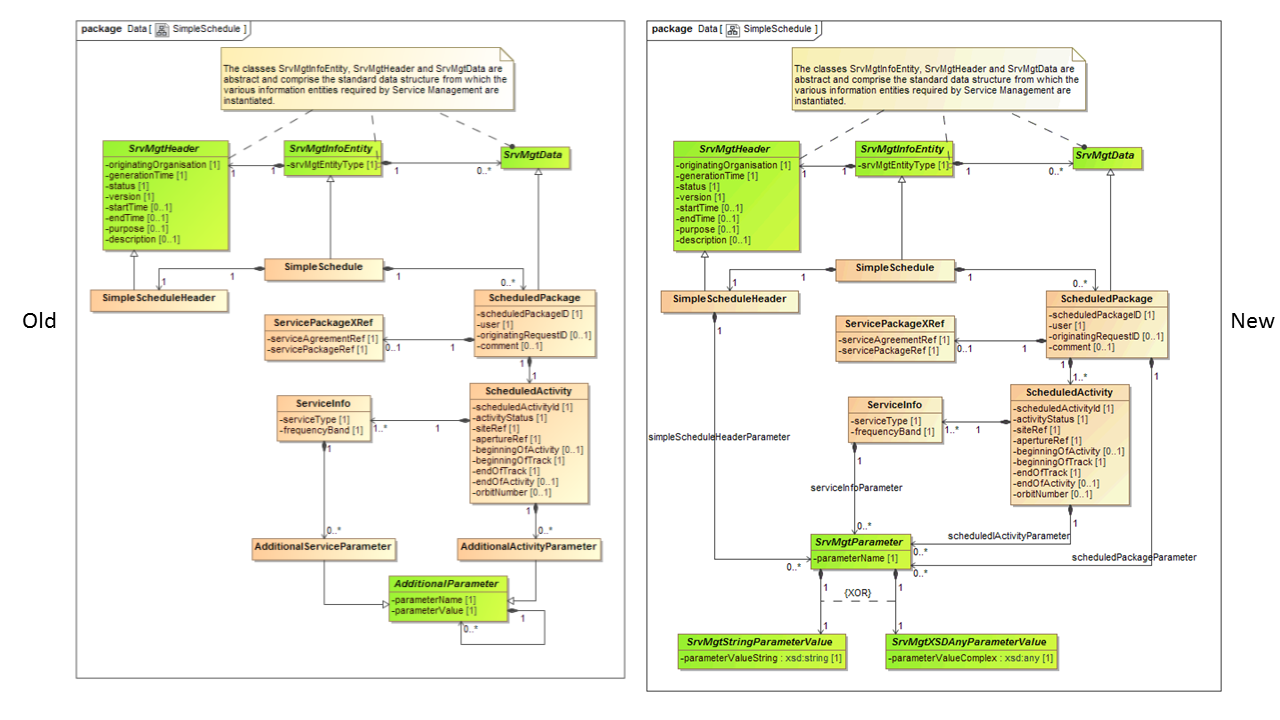 Figure  -- Current vs new SOS Main Class Diagram[end notes]